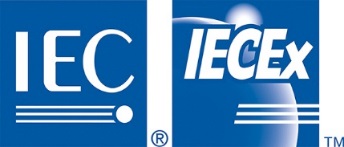 Meeting #1 ofExSFC Working Group 5 – Repair and OverhaulTuesday 19th June 2018, 8:30 AM – 12:30 PMMeeting ReportAttendanceMarco Erdhuizen (Convenor & ExSFC Deputy Chair) Ron Sinclair (ExSFC Chair) Paul SullivanKaty HoldredgeMike SlowinskeXu JianpingBasori H. SelamatPeter ThurnherrMike RoyMark Amos (Secretary)Opening by Convenor, Mr Marco Erdhuizen at 0830Review of Membership Members considered and endorsed (subject to removing G. Schwarz following his resignation) the membership of ExSFC WG5 as defined in ExSFC/001B/INF_DRAFT as current at 18th April 2018.Actions for ExSFC WG5 arising from ExSFC Meetings #1 and #2The Convenor reminded members of the tasks assigned to ExSFC WG5 as detailed below.   ACTION #1 from ExSFC Meeting #2ExSFC WGs to review the IECEx 03 Scheme Operational Documents and add a requirement for the provision of some form of report following provision of a service.  This report shall include a means of identifying the IECEx Certified Service Facility organisation that has provided the service (a reference to the organisations IECEx Certificate # is the preferred means) ACTION #9 from ExSFC Meeting #2ExSFC WG5 to revise Clause 2.1.4 of OD 316-5 to ensure consistency with IECEx 02 principles.2.1.4 Re-assessmentOn or before the fifth anniversary of the acceptance of the ExCB or the last re-assessment of an ExCB a re-assessment, in accordance with the assessment procedure detailed in Section 1, shall be performed by an IECEx Assessment Team appointed by the Secretary of the ExMC. DECISION #6 from ExSFC Meeting #2  That all ExSFC WGs must meet (in person or via electronic media) and provide reports on their activities no later than one month prior to the next scheduled ExSFC meeting ACTION from ExSFC Meeting #3ExSFC WG5 to prepare non-electrical equipment repair and overhaul content for the next Edition of TCD 60079-19In respect to  Actions #1 and #9 above, the Secretary was assigned an action of providing members with MS Word versions of the documents mentioned in Items 4 to 8 inclusive below in this Meeting Report – these copies will enable Working Group members to commence work on Actions #1 and #9.   It was also agreed that the Action from ExSFC Mtg #3 on preparing a version of TCD 60079-19 to include non-electrical equipment be covered as part of Item #9 below in this Meeting Report.Publication of IECEx 03-5 Edition 1.1Members noted the publication of IECEx 03-5 Edition 1.1 and agreed to commence work on a Draft Edition 2.0 for ExSFC consideration.Revision of IECE OD 313-5 Edition 1.0Members considered revisions to IECEx OD 313-5 Edition 1.0 and possibly prepare a draft of Edition 2.0 for ExSFC consideration.Revision of IECE OD 314-5 Edition 1.0Members considered revisions to IECEx OD 314-4 Edition 1.0 and agreed to commence work on a Draft Edition 2.0 for ExSFC consideration.Revision of IECE OD 315-5 Edition 1.0Members considered revisions to IECEx OD 315-5 Edition 1.0 and and agreed to commence work on a Draft Edition 2.0 for ExSFC consideration.Revision of IECE OD 316-5 Edition 1.0Members noted the publication of Edition 1.1 of IECEx OD 316-5 in November 2017 and agreed to commence work on a Draft Edition 2.0 for ExSFC consideration.Revision of TCD 60079-19 Members noted the publication of Edition 3.0 of IECEx TCD 60079-19 in November 2017 and (as per  Item #3 above) agreed that work should commence on the preparation of Edition 4.0 for ExSFC consideration as the #1 priority for ExSFC WG5.In considering examples of Certificate already issued by a number of ExCBs that cover non-electric equipment, the members raised the following concerns and associated questions:IECEx DEK S0004 Issue 0 uses ‘b’, ‘c’, ‘fr’ and ‘k’ and members questioned whether it is permissible to issue an IECEx Certified Service Facility Certificate for equipment that has only been certified under ATEX.  Following further discussion it was agreed that this is not a major problem BUT the ExSFC needs to specify how this must be done - for example, members questioned how or where does the ExCB obtain the results of the ignition hazard assessment document?  Members further suggested that if the ignition hazard assessment document is not made available to the ExCB by the manufacturer there is a need for the service organisation to have the ability to conduct the ignition hazard assessment according to ISO 80079-36 and ISO 80079-37 as appropriate.  DE/PTB/FAR11.0001/01 that supports IECEx PTB S0002 (now cancelled) mentions “…protected rotating machines (electrical and non-electrical)..”GB/SIR/FAR10.0003/07  that supports IECEx SIR S0009 mentions ‘h’ACTION #1: ExSFC WG5 Convenor to contact DEKRA, PTB and SIRA with a request for them to explain how the assessments for IECEx DEK S0004, DE/PTB/FAR11.0001/01 and GB/SIR /FAR10.0003/07 were doneMembers agreed that the results of Action #1 above may provide a basis for a new IECEx Operational Document or a revision of existing IECEx Operational Documents.Members also supported the suggestion from Xu Jianping that there may be a need for an additional IECEx Operational Document in the IECEx Certified Equipment Scheme that outlines process and requirements for the IECEx Certification of non-electric equipment.ACTION #2: ExSFC WG5 Convenor with the assistance of Mr Thurnherr to prepare a request to IEC SC3M that they consider a revision of IEC 60079-19 to include requirements for the repair and overhaul of non-electric equipment.   Mr Thurnherr will also contact Mr Michael Beyer (IEC SC 31M Chairman) to explain the background to the future request.ACTION #3: Ms Holdredge to investigate and report back to ExSFC WG5 on how repairs of non-electric equipment is handled in North America.ACTION #4: ExSFC WG5 Taskgroup comprising Mr Erdhuizen, Ms Holdredge, Mr Amos and Mr John Allen (to be invited by Secretary) to commence work on a revision of IECEx TCD 60079-19 to include non-electric equipment.ACTION #5: ExSFC WG5 Secretary to support decisions etc from above Actions by adding ‘h’ and perhaps other techniques in the pull down menu “Types of Protection” that is used by ExCBs when preparing IECEx Certified Service Facility Certificates.  This action should also consider the ongoing need for “Other” as an option in the list (providing that removal does not adversely impact on Certificates already issued using this option)Preparation of IECEx Guide 03-5Members considered modifications and expansion of detail in IECEx Guide 03A  Edition 2.0 and agreed to a number of changes regarding the 03-5 Repair and Overhaul Scheme.ACTION #6: ExSFC WG5 Secretary to prepare a draft revision of IECEx Guide 03A for further consideration by the ExSFCOther BusinessThe ExSFC Chairman requested advice from ExSFC WG5 with Agenda Item #4 in the Agenda for the 2018 ExSFC Meeting (ExSFC_010_DA).    Following discussions, the members of ExSFC WG5 proposed the revisions to IECEx 03-5 and IECEx OD 011-3 as outlined in Annex A for consideration by the ExSFC.Next meeting of ExSFC WG5 Members expressed a preference for meeting next for a half day on the day prior to the next ExSFC Meeting – location, venue and date to be advised In discussing this matter, members sought clarification on DECISION #6 from ExSFC Meeting #2  And the ExSFC Chairman proposed the following modification that was accepted by the ExSFC WG5 members presentExSFC WGs  meet (in person or via electronic media)  provide reports on their activities no later than one month prior to the next scheduled ExSFC meeting Meeting closed at 1230ANNEX A – Proposed Revisions to IECEx 03-5 and IECEx OD 011-38.1.3 Contents The IECEx Service Facility Certificate shall contain at least the following information:clear description of the repair, overhaul or reclamation service, including the type of equipment (e.g. rotating machines, enclosures, instruments, radios) the explosion protection techniques in relation to the type of equipment and rating of the equipment3.4 IECEx Facilities Audit Report (FAR) a document that presents the results of an on-site assessment of a service facility’s quality control system, equipment, operating procedures and competence of their staff, by an ExCB, to the requirements of the IECEx Service Facility Certification Scheme. The FAR Summary is published on the IECEx On-line Certificate System.9.5 Completion Upon satisfactory completion of the work, the ExCB shall conduct an independent review of the FAR to ensure that it covers the Service Facility location and the type of product and Ex types of protection. If the review is satisfactory the ExCB shall issue the FAR together with an IECEx Service Facility Certificate to the applicant, with a copy of each being retained by the ExCB. The Service Facility and the ExCB shall each retain a set of the documentation referred to in the certificate. A FAR summary report is published on the IECEx website: www.iecex.com, containing at least the Service Facility’s location, the type of service, the type of explosion protection of the equipment to be repaired, overhauled or reclaimed and the expiration date of the FAR.The on-line FAR Summary shall be used to expand upon the essential content of the Certificate and include clear description of the repair, overhaul or reclamation service, including the type of equipment (e.g. rotating machines, enclosures, instruments, radios), the explosion protection techniques in relation to the type of equipment and rating of the equipment and other technical characteristics including but not limited to voltage, electrical capacity, dimensions,  and weight limitations of the Ex equipment where these define  limit the capability of a certified service facility----------------------------------------------------IECEx OD 011-3 (page 15)Comments; This area is provided for the ExCB to record any relevant information that may assist the International Ex industry understand the Service and or the FAR and shall be used to expand upon the essential content of the Certificate and include clear description of the repair, overhaul or reclamation service, including the type of equipment (e.g. rotating machines, enclosures, instruments, radios), the explosion protection techniques in relation to the type of equipment and rating of the equipment and other technical characteristics including but not limited to voltage,electrical capacity, dimensions,  and weight limitations of the Ex equipment where these define  limit the capability of a certified service facility